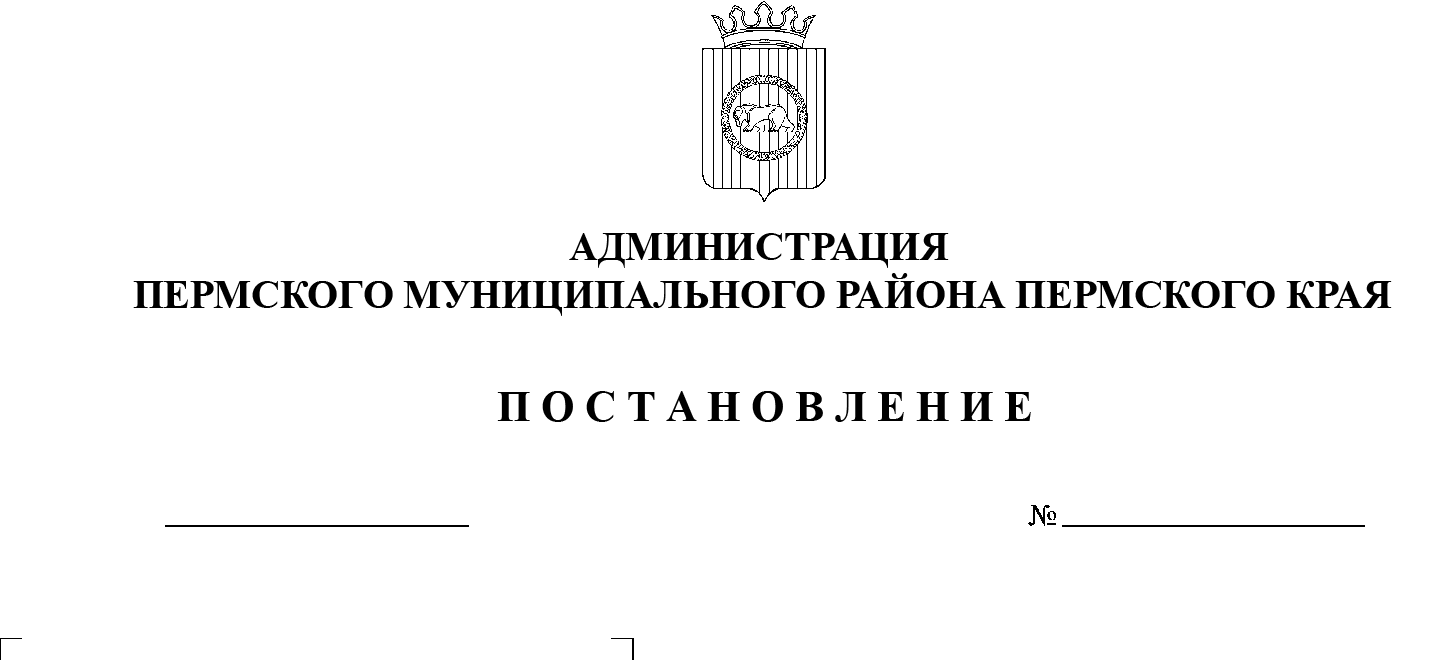 В соответствии с п. 20 ч. 1, ч. 4 ст. 14, ст. 28 Федерального закона от  06.10.2003 № 131-ФЗ «Об общих принципах организации местного самоуправления в Российской Федерации», ч. 13 ст. 46 Градостроительного кодекса Российской Федерации, п. 6 ч. 2 ст. 47 Устава муниципального образования «Пермский муниципальный район», распоряжением управления архитектуры и градостроительства администрации Пермского муниципального района от 23.03.2021 № СЭД-2021-299-12-12-01Р-46 «О разработке проекта внесения изменений в проект межевания части территории кадастрового квартала 59:32:0370003 п. Ферма Двуреченского сельского поселения Пермского муниципального района Пермского края, утвержденный постановлением администрации Пермского муниципального района от  22.12.2020 № СЭД-2020-299-01-01-05.С-252», протоколом публичных слушаний по проекту внесения изменений в проект межевания части территории кадастрового квартала 59:32:0370003 п. Ферма Двуреченского сельского поселения Пермского муниципального района Пермского края, утвержденный постановлением администрации Пермского муниципального района от 22.12.2020 № СЭД-2020-299-01-01-05.С-252, от 27.10.2021, заключением о результатах публичных слушаний по проекту внесения изменений в проект межевания части территории кадастрового квартала 59:32:0370003 п. Ферма Двуреченского сельского поселения Пермского муниципального района Пермского края, утвержденный постановлением администрации Пермского муниципального района от 22.12.2020 № СЭД-2020-299-01-01-05.С-252, от 02.11.2021 администрация Пермского муниципального района ПОСТАНОВЛЯЕТ:1. Утвердить проект внесения изменений в проект межевания части территории кадастрового квартала 59:32:0370003 п. Ферма Двуреченского сельского поселения Пермского муниципального района Пермского края, утвержденный постановлением администрации Пермского муниципального района от 22 декабря 2020 г. № СЭД-2020-299-01-01-05.С-252, с шифром 33-76.21-2021, являющийся приложением к настоящему постановлению.2. Управлению архитектуры и градостроительства администрации Пермского муниципального района в течение 7 дней со дня принятия настоящего постановления направить проект межевания территории главе Двуреченского сельского поселения.3. Настоящее постановление опубликовать в бюллетене муниципального образования «Пермский муниципальный район» и разместить на официальном сайте Пермского муниципального района www.permraion.ru. 4. Настоящее постановление вступает в силу со дня его официального опубликования и распространяется на правоотношения, возникающие с момента его подписания.5. Проект внесения изменений в проект межевания части территории кадастрового квартала 59:32:0370003 п. Ферма Двуреченского сельского поселения Пермского муниципального района Пермского края, утвержденный постановлением администрации Пермского муниципального района                          от 22 декабря 2020 г. № СЭД-2020-299-01-01-05.С-252, разместить на официальном сайте Пермского муниципального района www.permraion.ru.6. Контроль за исполнением настоящего постановления возложить на  начальника управления архитектуры и градостроительства администрации Пермского муниципального района, главного архитектора.Глава муниципального района                                                               В.Ю. ЦветовПриложение к постановлению администрации Пермского муниципального районаот 08.12.2021 №  СЭД-2021-299-01-01-05.С-669Проект внесения изменений в проект межевания территории кадастрового квартала 59:32:0370003 п. Ферма Двуреченского сельского поселения Пермского муниципального района Пермского края  от 22.12.2020 № СЭД-2020-299-01-01-05.С-252ПРОЕКТ МЕЖЕВАНИЯ ТЕРРИТОРИИОсновная частьШифр 33-76.21-2021В проекте межевания территории. Основная часть:Раздел 2 дополнить следующим содержанием:Проектом межевания территории предусмотрено установление, изменение и отмена части красных линий согласно фрагментам чертежей межевания территории и каталогам координат характерных точек красных линий.Таблицу № 1 раздела 5 дополнить позициями:В таблице № 1 раздела 5 позиции:изложить в редакции:Таблицу № 2 раздела 5 дополнить позициями:В Таблице № 2 раздела 5 исключить позицию:В таблице раздела 5.3 Экспликация формируемых земельных участков за счет перераспределения земельных участков, состоящих на кадастровом учете и земель населенных пунктов исключить позицию:Таблицу раздела 5.3 Экспликация формируемых земельных участков за счет перераспределения земельных участков, состоящих на кадастровом учете и земель населенных пунктов дополнить позицией:Раздел 5 дополнить приложением «Каталог координат образуемых земельных участков» ПриложениеКаталоги координат образуемых земельных участковУчасток № :1-ЗУ1Площадь: 4323 кв.м.Участок № :ЗУ1Площадь: 8353 кв.м.Участок № :ЗУ2Площадь: 15769 кв.м.Участок № :ЗУ3Площадь: 1004 кв.м.Участок № :ЗУ4Площадь: 1003 кв.м.Участок № :ЗУ5Площадь: 1004 кв.м.Участок № :ЗУ6Площадь: 1004 кв.м.Участок № :ЗУ7Площадь: 1002 кв.м.Участок № :ЗУ8Площадь: 719 кв.м.Участок № :ЗУ9Площадь: 1006 кв.м.Участок № :ЗУ10Площадь: 1008 кв.м.Участок № :ЗУ11Площадь: 1008 кв.м.Участок № :ЗУ12Площадь: 1087 кв.м.Участок № :ЗУ13Площадь: 1073 кв.м.Участок № :ЗУ64Площадь: 271 кв.м.Участок № :ЗУ76Площадь: 394 кв.м.Участок № :ЗУ77Площадь: 477 кв.м.Участок № :ЗУ78Площадь: 494 кв.м.Участок № :ЗУ79Площадь: 469 кв.м.Участок № :ЗУ83Площадь: 526 кв.м.Участок № :ЗУ162Площадь: 11174 кв.м.Участок № :ЗУ186Площадь: 1061 кв.м.Участок № :ЗУ187Площадь: 1095 кв.м.Участок № :ЗУ188Площадь: 1066 кв.м.Участок № :ЗУ189Площадь: 1050 кв.м.Участок № :ЗУ190Площадь: 1078 кв.м.Участок № :ЗУ191Площадь: 1079 кв.м.Участок № :ЗУ192Площадь: 1088 кв.м.Участок № :ЗУ193Площадь: 1089 кв.м.Участок № :ЗУ194Площадь: 1104 кв.м.Участок № :ЗУ195Площадь: 1071 кв.м.Участок № :ЗУ196Площадь: 1093 кв.м.Участок № :ЗУ197Площадь: 4954 кв.м.Участок № :ЗУ198Площадь: 3966 кв.м.Участок № :ЗУ199Площадь: 4343 кв.м.Участок № :ЗУ200Площадь: 1036 кв.м.Участок № :ЗУ128Площадь: 15361 кв.м.Участок № :ЗУ129Площадь: 16336 кв.м.Участок № :ЗУ176Площадь: 13980 кв.м.Участок № :ЗУ184Площадь: 933 кв.м.Участок № :1739:ЗУ1Площадь: 864 кв.м.Участок № :ЗУ201Площадь: 379 кв.м.Участок № :5303:ЗУ1Площадь: 555 кв.м.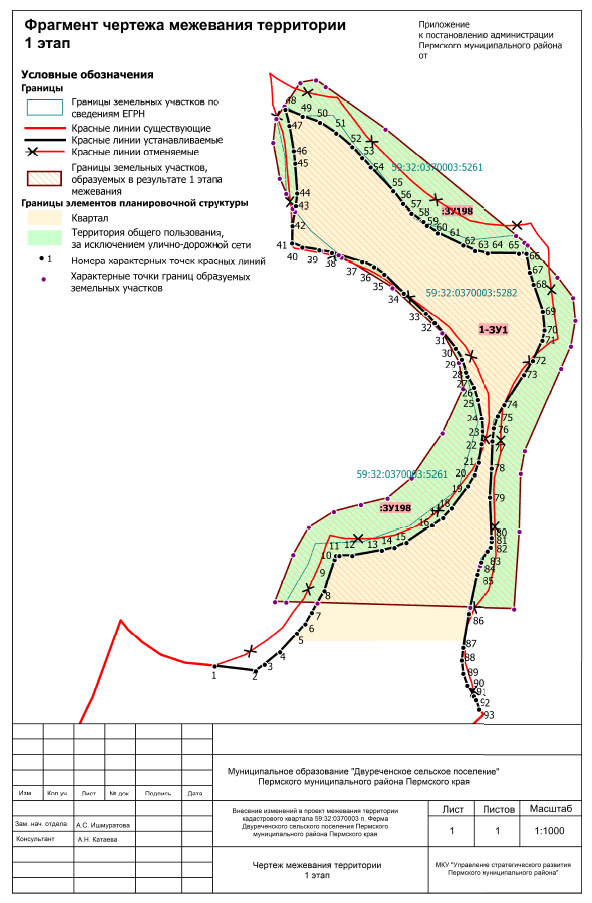 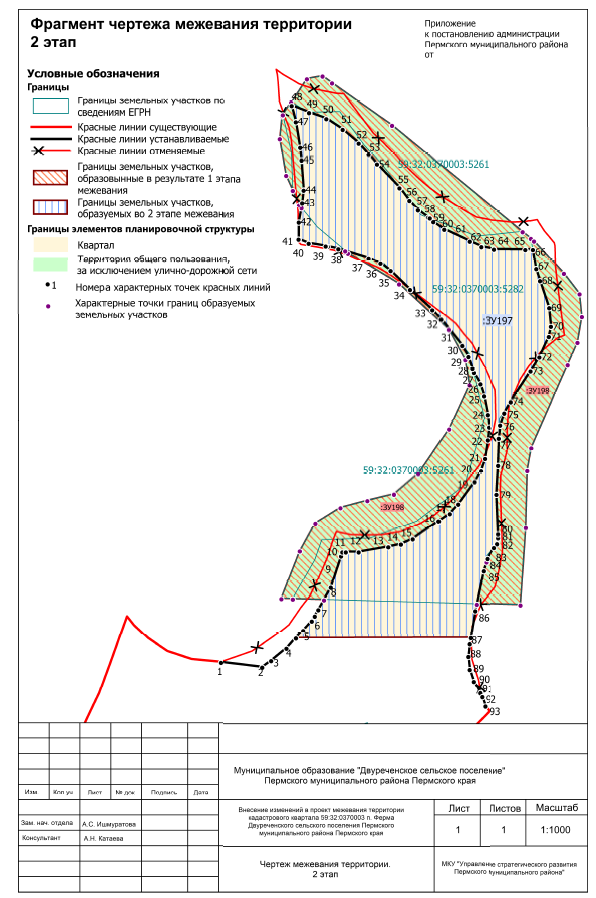 Каталог координат характерных точек красных линий(МСК 59)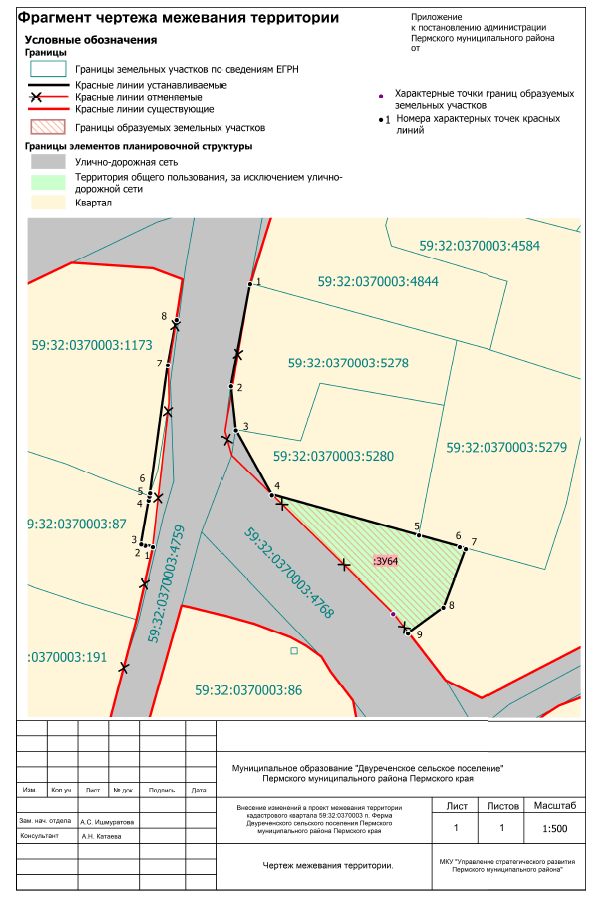 Каталог координат характерных точек красных линий(МСК 59 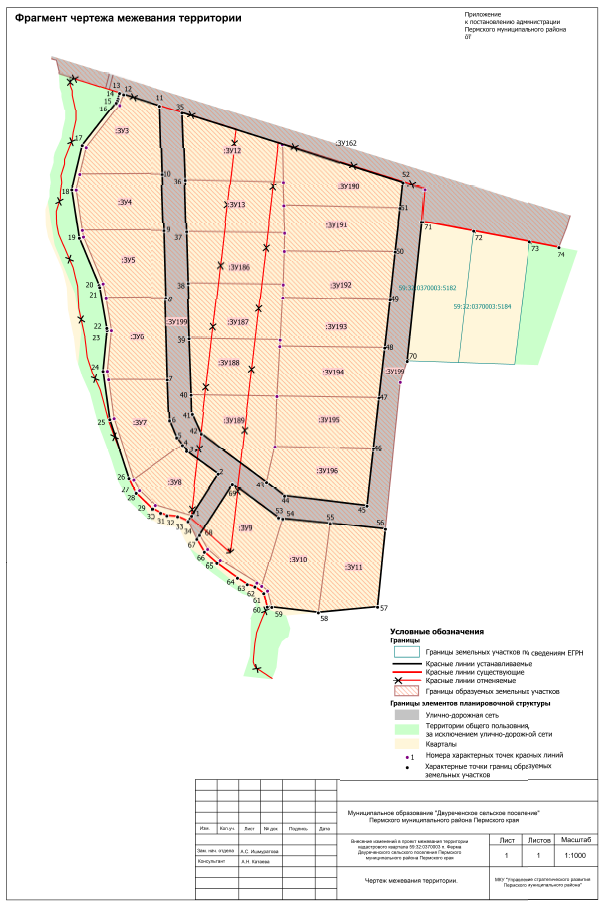 Каталог координат характерных точек красных линий(МСК 59) 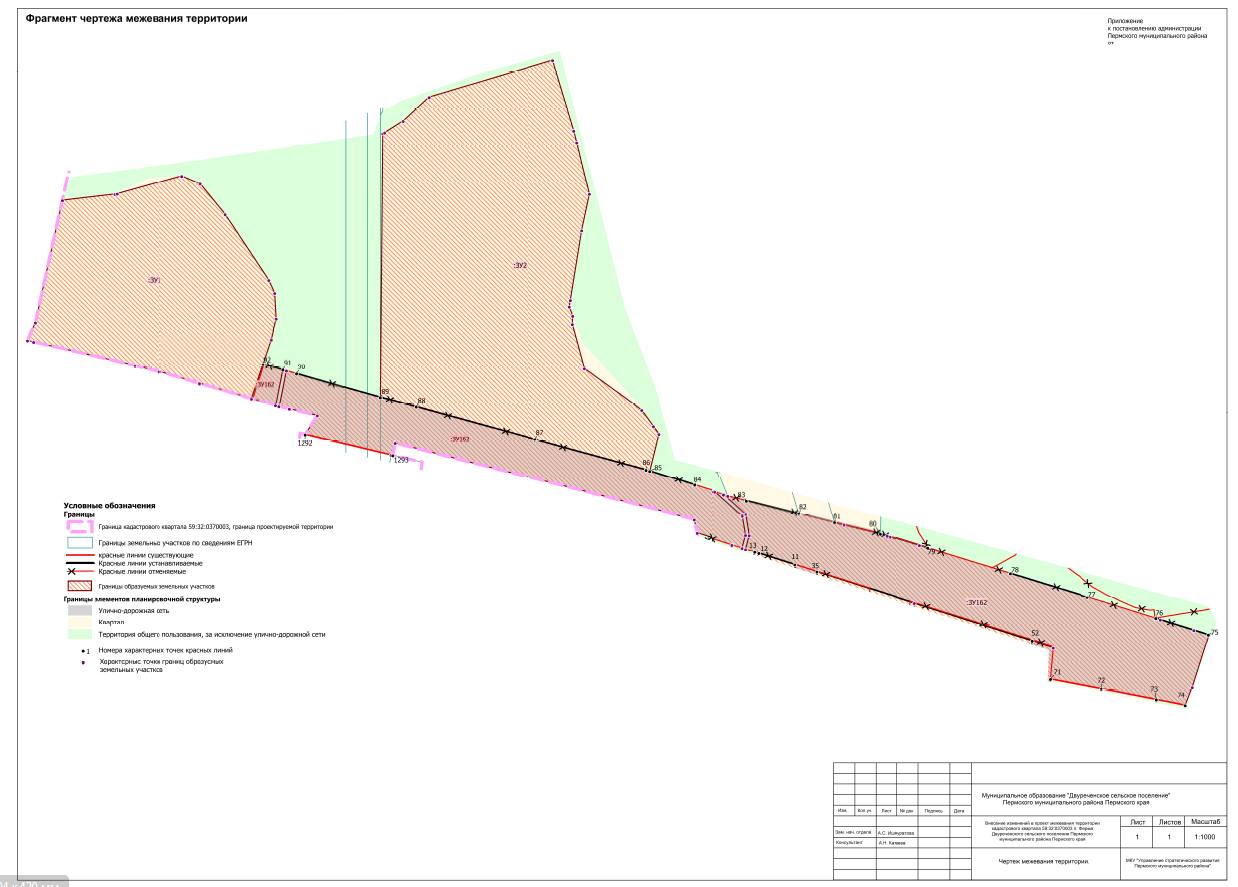 Каталог координат характерных точек красных линий(МСК 59) 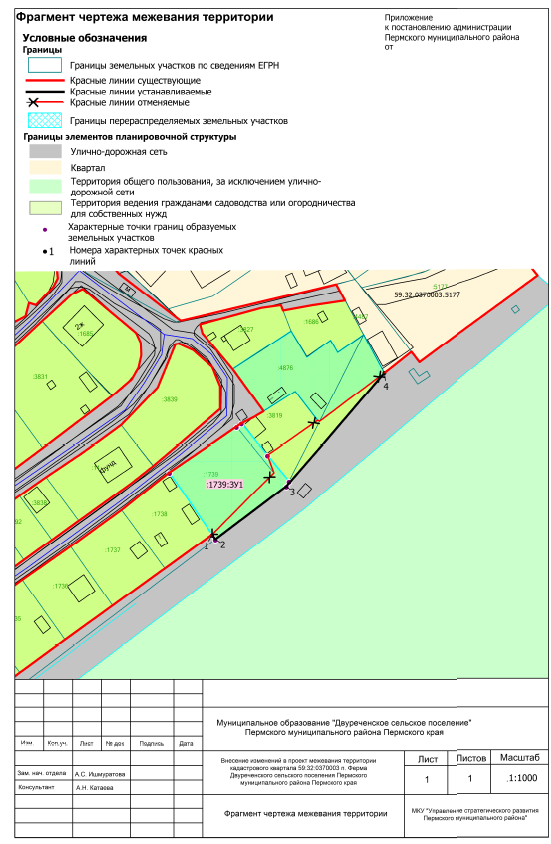 Каталог координат характерных точек красных линий(МСК 59) 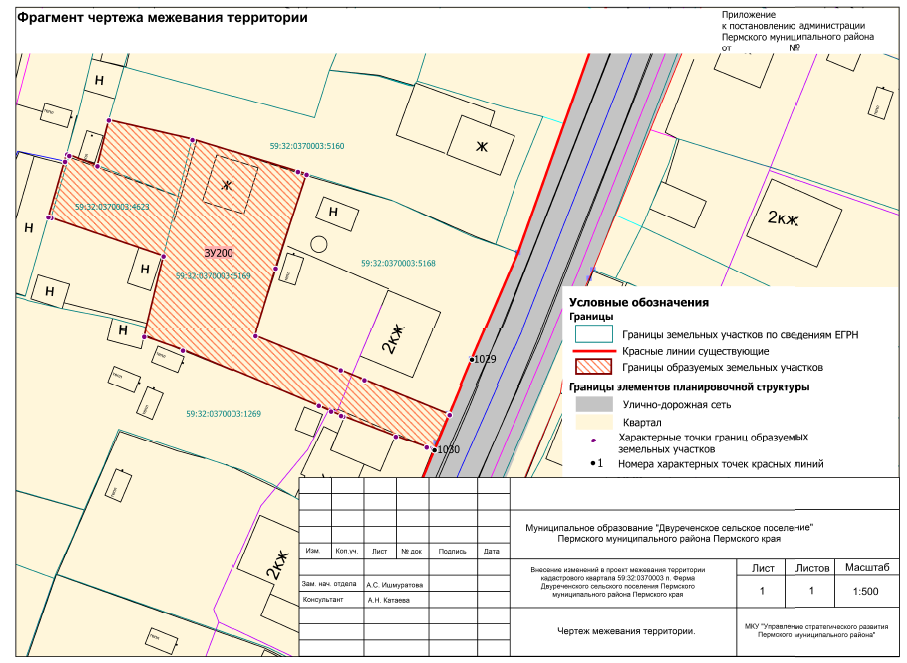 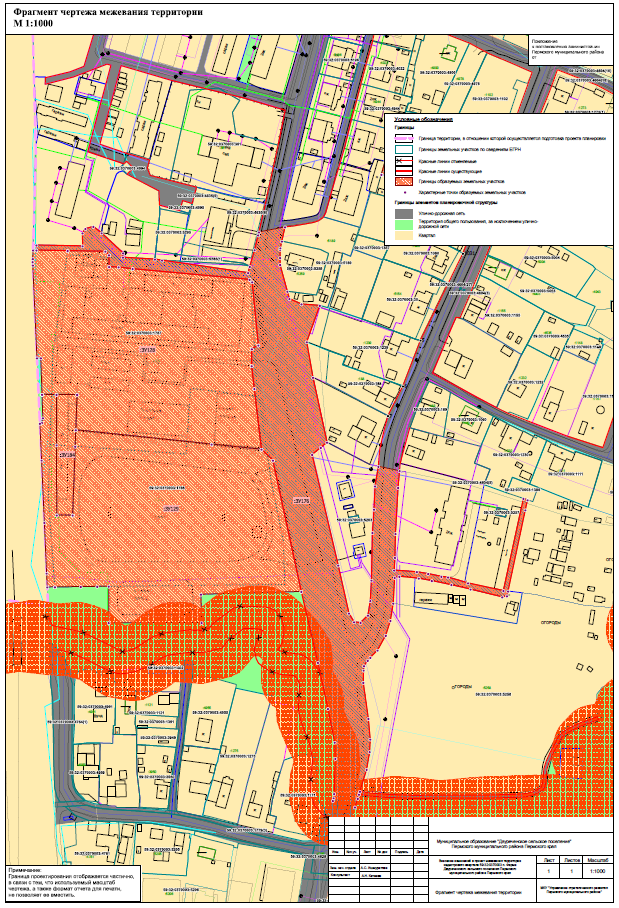 :ЗУ83Пермский край,Пермский район,Двуреченское с/п,п.Ферма526Ведение огородничества(13.1)Образование земельныхучастков из земель,находящихся вгосударственной илимуниципальнойсобственности:ЗУ186Пермский край,Пермский район,Двуреченское с/п,п.Ферма1061Для ведения личного подсобного хозяйства (приусадебный земельный участок)(2.2)Образование земельныхучастков из земель,находящихся вгосударственной илимуниципальнойсобственности:ЗУ187Пермский край,Пермский район,Двуреченское с/п,п.Ферма1095Для ведения личного подсобного хозяйства (приусадебный земельный участок)(2.2)Образование земельныхучастков из земель,находящихся вгосударственной илимуниципальнойсобственности:ЗУ188Пермский край,Пермский район,Двуреченское с/п,п.Ферма1066Для ведения личного подсобного хозяйства (приусадебный земельный участок)(2.2)Образование земельныхучастков из земель,находящихся вгосударственной илимуниципальнойсобственности:ЗУ189Пермский край,Пермский район,Двуреченское с/п,п.Ферма1050Для ведения личного подсобного хозяйства (приусадебный земельный участок)(2.2)Образование земельныхучастков из земель,находящихся вгосударственной илимуниципальнойсобственности:ЗУ190Пермский край,Пермский район,Двуреченское с/п,п.Ферма1078Для ведения личного подсобного хозяйства (приусадебный земельный участок)(2.2)Образование земельныхучастков из земель,находящихся вгосударственной илимуниципальнойсобственности:ЗУ191Пермский край,Пермский район,Двуреченское с/п,п.Ферма1079Для ведения личного подсобного хозяйства (приусадебный земельный участок)(2.2)Образование земельныхучастков из земель,находящихся вгосударственной илимуниципальнойсобственности:ЗУ192Пермский край,Пермский район,Двуреченское с/п,п.Ферма1088Для ведения личного подсобного хозяйства (приусадебный земельный участок)(2.2)Образование земельныхучастков из земель,находящихся вгосударственной илимуниципальнойсобственности:ЗУ193Пермский край,Пермский район,Двуреченское с/п,п.Ферма1089Для ведения личного подсобного хозяйства (приусадебный земельный участок)(2.2)Образование земельныхучастков из земель,находящихся вгосударственной илимуниципальнойсобственности:ЗУ194Пермский край,Пермский район,Двуреченское с/п,п.Ферма1104Для ведения личного подсобного хозяйства (приусадебный земельный участок)(2.2)Образование земельныхучастков из земель,находящихся вгосударственной илимуниципальнойсобственности:ЗУ195Пермский край,Пермский район,Двуреченское с/п,п.Ферма1071Для ведения личного подсобного хозяйства (приусадебный земельный участок)(2.2)Образование земельныхучастков из земель,находящихся вгосударственной илимуниципальнойсобственности:ЗУ196Пермский край,Пермский район,Двуреченское с/п,п.Ферма1093Для ведения личного подсобного хозяйства (приусадебный земельный участок)(2.2)Образование земельныхучастков из земель,находящихся вгосударственной илимуниципальнойсобственности:ЗУ197Пермский край,Пермский район,Двуреченское с/п,п.Ферма1-ЗУ1 –4323;:ЗУ197 – 4954Природно-познавательный туризм(5.2)1 этапом предусмотрено образование земельного участка 1-ЗУ1 путем перераспределения земельных участков с кадастровыми номерами 59:32:0370003:5282, 59:32:0370003:5261.2 этапом предусмотрено образование земельного участка :ЗУ197 путем перераспределения земельного участка 1-ЗУ1, образованного в результате 1 этапа межевания, и земель:ЗУ198Пермский край,Пермский район,Двуреченское с/п,п.Ферма3966Благоустройство территории(12.0.2)Образование земельного участка в результате перераспределения земельных участков с кадастровыми номерами 59:32:0370003:5282, 59:32:0370003:5261:ЗУ199Пермский край,Пермский район,Двуреченское с/п,п.Ферма4343Улично-дорожная сеть(12.0.1)Образование земельногоучастка из земель,находящихся вгосударственной илимуниципальнойсобственности:ЗУ200Пермский край,Пермский район,Двуреченское с/п,п.Ферма1036Для индивидуального жилищного строительства(2.1)Образование земельногоучастка в результате перераспределения 59:32:0370003:4623, 59:32:0370003:5169и земель, находящихся в муниципальной собственности:ЗУ201Пермский край,Пермский район,Двуреченское с/п,п.Ферма379Земельные участки общего назначения(13.0)Образование земельногоучастка из земель,находящихся вгосударственной илимуниципальнойсобственности59:32:0370003:ЗУ1Пермский край,Пермский район,Двуреченское с/п,п.Ферма9100Коммунальное обслуживаниеОбразование земельногоучастка из земель,находящихся вгосударственной илимуниципальнойсобственности59:32:0370003:ЗУ2Пермский край,Пермский район,Двуреченское с/п,п.Ферма16275Коммунальное обслуживаниеОбразование земельногоучастка из земель,находящихся вгосударственной илимуниципальнойсобственности59:32:0370003:ЗУ3Пермский край,Пермский район,Двуреченское с/п,п.Ферма2325                  ДляиндивидуальногожилищногостроительстваОбразование земельногоучастка из земель,находящихся вгосударственной илимуниципальнойсобственности59:32:0370003:ЗУ4Пермский край,Пермский район,Двуреченское с/п,п.Ферма2027                  ДляиндивидуальногожилищногостроительстваОбразование земельногоучастка из земель,находящихся вгосударственной илимуниципальнойсобственности59:32:0370003:ЗУ5Пермский край,Пермский район,Двуреченское с/п,п.Ферма2432                  ДляиндивидуальногожилищногостроительстваОбразование земельногоучастка из земель,находящихся вгосударственной илимуниципальнойсобственности59:32:0370003:ЗУ6Пермский край,Пермский район,Двуреченское с/п,п.Ферма2008                  ДляиндивидуальногожилищногостроительстваОбразование земельногоучастка из земель,находящихся вгосударственной илимуниципальнойсобственности59:32:0370003:ЗУ7Пермский край,Пермский район,Двуреченское с/п,п.Ферма1428                  ДляиндивидуальногожилищногостроительстваОбразование земельногоучастка из земель,находящихся вгосударственной илимуниципальнойсобственности59:32:0370003:ЗУ8Пермский край,Пермский район,Двуреченское с/п,п.Ферма2263                  ДляиндивидуальногожилищногостроительстваОбразование земельногоучастка из земель,находящихся вгосударственной илимуниципальнойсобственности59:32:0370003:ЗУ9Пермский край,Пермский район,Двуреченское с/п,п.Ферма2071                  ДляиндивидуальногожилищногостроительстваОбразование земельногоучастка из земель,находящихся вгосударственной илимуниципальнойсобственности59:32:0370003:ЗУ10Пермский край,Пермский район,Двуреченское с/п,п.Ферма2306                  ДляиндивидуальногожилищногостроительстваОбразование земельногоучастка из земель,находящихся вгосударственной илимуниципальнойсобственности59:32:0370003:ЗУ11Пермский край,Пермский район,Двуреченское с/п,п.Ферма2334                  ДляиндивидуальногожилищногостроительстваОбразование земельногоучастка из земель,находящихся вгосударственной илимуниципальнойсобственности59:32:0370003:ЗУ12Пермский край,Пермский район,Двуреченское с/п,п.Ферма2360                  ДляиндивидуальногожилищногостроительстваОбразование земельногоучастка из земель,находящихся вгосударственной илимуниципальнойсобственности59:32:0370003:ЗУ13Пермский край,Пермский район,Двуреченское с/п,п.Ферма2684                  ДляиндивидуальногожилищногостроительстваОбразование земельногоучастка из земель,находящихся вгосударственной илимуниципальнойсобственности59:32:0370003:ЗУ64Пермский край,Пермский район,Двуреченское с/п,п.Ферма1121Хранение автотранспортаОбразование земельногоучастка из земель,находящихся вгосударственной илимуниципальнойсобственности59:32:0370003:ЗУ76Пермский край,Пермский район,Двуреченское с/п,п.Ферма681Для веденияличногоподсобногохозяйства(приусадебныйземельныйучасток)Образование земельногоучастка из земель,находящихся вгосударственной илимуниципальнойсобственности59:32:0370003:ЗУ77Пермский край,Пермский район,Двуреченское с/п,п.Ферма530Для веденияличногоподсобногохозяйства(приусадебныйземельныйучасток)Образование земельногоучастка из земель,находящихся вгосударственной илимуниципальнойсобственности59:32:0370003:ЗУ78Пермский край,Пермский район,Двуреченское с/п,п.Ферма546Для веденияличногоподсобногохозяйства(приусадебныйземельныйучасток)Образование земельногоучастка из земель,находящихся вгосударственной илимуниципальнойсобственности59:32:0370003:ЗУ79Пермский край,Пермский район,Двуреченское с/п,п.Ферма728Для веденияличногоподсобногохозяйства(приусадебныйземельныйучасток)Образование земельногоучастка из земель,находящихся вгосударственной илимуниципальнойсобственности59:32:0370003:ЗУ128Пермский край,Пермский район,Двуреченское с/п,п.Ферма15361Дошкольное,начальное исреднее общееобразованиеОбразование земельногоучастка из земель,находящихся вгосударственной илимуниципальнойсобственности59:32:0370003:ЗУ184Пермский край,Пермский район,Двуреченское с/п,п.Ферма933СпортОбразование земельногоучастка путемперераспределенияземельного участка скадастровым номером59:32:0370003:1787 иземельного участка скадастровым номером59:32:0370003:178659:32:0370003:ЗУ129Пермский край,Пермский район,Двуреченское с/п,п.Ферма16336СпортОбразование земельногоучастка из земель,находящихся вгосударственной илимуниципальнойсобственности:ЗУ1Пермский край,Пермский район,Двуреченское с/п,п.Ферма8353Коммунальное обслуживание(3.1)Образование земельногоучастка из земель,находящихся вгосударственной илимуниципальнойсобственности:ЗУ2Пермский край,Пермский район,Двуреченское с/п,п.Ферма15769Коммунальное обслуживание(3.1)Образование земельногоучастка из земель,находящихся вгосударственной илимуниципальнойсобственности:ЗУ3Пермский край,Пермский район,Двуреченское с/п,п.Ферма1004Для ведения личного подсобного хозяйства (приусадебный земельный участок)(2.2)Образование земельногоучастка из земель,находящихся вгосударственной илимуниципальнойсобственности:ЗУ4Пермский край,Пермский район,Двуреченское с/п,п.Ферма1003Для ведения личного подсобного хозяйства (приусадебный земельный участок)(2.2)Образование земельногоучастка из земель,находящихся вгосударственной илимуниципальнойсобственности:ЗУ5Пермский край,Пермский район,Двуреченское с/п,п.Ферма1004Для ведения личного подсобного хозяйства (приусадебный земельный участок)(2.2)Образование земельногоучастка из земель,находящихся вгосударственной илимуниципальнойсобственности:ЗУ6Пермский край,Пермский район,Двуреченское с/п,п.Ферма1004Для ведения личного подсобного хозяйства (приусадебный земельный участок)(2.2)Образование земельногоучастка из земель,находящихся вгосударственной илимуниципальнойсобственности:ЗУ7Пермский край,Пермский район,Двуреченское с/п,п.Ферма1002Для ведения личного подсобного хозяйства (приусадебный земельный участок)(2.2)Образование земельногоучастка из земель,находящихся вгосударственной илимуниципальнойсобственности:ЗУ8Пермский край,Пермский район,Двуреченское с/п,п.Ферма719Для ведения личного подсобного хозяйства (приусадебный земельный участок)(2.2)Образование земельногоучастка из земель,находящихся вгосударственной илимуниципальнойсобственности:ЗУ9Пермский край,Пермский район,Двуреченское с/п,п.Ферма1006Для ведения личного подсобного хозяйства (приусадебный земельный участок)(2.2)Образование земельногоучастка из земель,находящихся вгосударственной илимуниципальнойсобственности:ЗУ10Пермский край,Пермский район,Двуреченское с/п,п.Ферма1008Для ведения личного подсобного хозяйства (приусадебный земельный участок)(2.2)Образование земельногоучастка из земель,находящихся вгосударственной илимуниципальнойсобственности:ЗУ11Пермский край,Пермский район,Двуреченское с/п,п.Ферма1008Для ведения личного подсобного хозяйства (приусадебный земельный участок)(2.2)Образование земельногоучастка из земель,находящихся вгосударственной илимуниципальнойсобственности:ЗУ12Пермский край,Пермский район,Двуреченское с/п,п.Ферма1087Для ведения личного подсобного хозяйства (приусадебный земельный участок)(2.2)Образование земельногоучастка из земель,находящихся вгосударственной илимуниципальнойсобственности:ЗУ13Пермский край,Пермский район,Двуреченское с/п,п.Ферма1073Для ведения личного подсобного хозяйства (приусадебный земельный участок)(2.2)Образование земельногоучастка из земель,находящихся вгосударственной илимуниципальнойсобственности:ЗУ64Пермский край,Пермский район,Двуреченское с/п,п.Ферма271Земельные участки (территории) общего пользования(12.0)Образование земельногоучастка из земель,находящихся вгосударственной илимуниципальнойсобственности:ЗУ76Пермский край,Пермский район,Двуреченское с/п,п.Ферма394Ведение садоводства(13.2)Образование земельногоучастка из земель,находящихся вгосударственной илимуниципальнойсобственности:ЗУ77Пермский край,Пермский район,Двуреченское с/п,п.Ферма477Ведение садоводства(13.2)Образование земельногоучастка из земель,находящихся вгосударственной илимуниципальнойсобственности:ЗУ78Пермский край,Пермский район,Двуреченское с/п,п.Ферма494Ведение садоводства(13.2)Образование земельногоучастка из земель,находящихся вгосударственной илимуниципальнойсобственности:ЗУ79Пермский край,Пермский район,Двуреченское с/п,п.Ферма493Ведение садоводства(13.2)Образование земельногоучастка из земель,находящихся вгосударственной илимуниципальнойсобственности:ЗУ128Пермский край,Пермский район,Двуреченское с/п,п.Ферма15361Дошкольное, начальное и среднее общее образование(3.5.1)Образован в результате перераспределения земельных участков с кадастровыми номерами 59:32:0370003:1787, 59:32:0370003:1786, 59:32:0370003:1002:ЗУ129Пермский край,Пермский район,Двуреченское с/п,п.Ферма16336Спорт(5.1)Образован в результате перераспределения земельных участков с кадастровыми номерами 59:32:0370003:1787, 59:32:0370003:1786, 59:32:0370003:1002:ЗУ184Пермский край,Пермский район,Двуреченское с/п,п.Ферма933Спорт(5.1)Образован в результате перераспределения земельных участков с кадастровыми номерами 59:32:0370003:1787, 59:32:0370003:1786, 59:32:0370003:1002:ЗУ198Пермский край,Пермский район,Двуреченское с/п,п.Ферма3966Благоустройство территории(12.0.2)Образование земельного участка путем перераспределения земельных участков 59:32:0370003:5261, 59:32:0370003:5282 :ЗУ199Пермский край,Пермский район,Двуреченское с/п,п.Ферма4343Улично-дорожная сеть(12.0.1)Образование земельногоучастка из земель,находящихся вгосударственной илимуниципальнойсобственности:ЗУ64Пермский край,Пермский район,Двуреченское с/п,п.Ферма271Земельные участки (территории) общего пользования(12.0)Образование земельногоучастка из земель,находящихся вгосударственной илимуниципальнойсобственности:ЗУ162Пермский край,Пермский район,Двуреченское с/п,п.Ферма11174Улично-дорожная сеть(12.0.1)Образование земельногоучастка из земель,находящихся вгосударственной илимуниципальнойсобственности:ЗУ176Пермский край,Пермский район,Двуреченское с/п,п.Ферма13980Улично-дорожная сеть(12.0.1)Образован в результате перераспределения земельных участков с кадастровыми номерами 59:32:0370003:1787, 59:32:0370003:1786, 59:32:0370003:1002:ЗУ161Пермский край,Пермский район,Двуреченское с/п,п.Ферма322Улично-дорожная сеть(12.0.1)Образование земельногоучастка из земель,находящихся вгосударственной илимуниципальнойсобственности59:32:0370003:5167614531, Пермскийкрай, Пермский р-н, п Ферма608 +/-5.01613ВедениесадоводстваОбразованиеземельного участкапутемперераспределенияземельного участка скадастровымномером59:32:0370003:5167и земельмуниципальнойсобственности:1739:ЗУ1Пермский край,Пермский район,Двуреченское с/п,п.Ферма683866Ведение садоводства(13.2)Образование земельного участка в результате перераспределения земельного участка с кадастровым номером  59:32:0370003:1739 и земель муниципальнойсобственности:5303:ЗУ1Пермскийкрай, Пермский р-н, п Ферма301555ВедениесадоводстваОбразованиеземельного участкапутемперераспределенияземельного участка скадастровымномером59:32:0370003:5303и земельмуниципальнойсобственности№XY1505715.012234083.542505710.932234086.693505707.852234089.484505705.372234092.865505705.132234093.426505703.952234094.497505701.502234097.878505697.572234106.179505695.892234109.9910505695.022234114.0811505694.912234124.3312505694.912234126.7113505688.642234127.8114505684.662234129.1015505675.942234132.0616505669.862234132.6817505666.592234131.9318505659.952234128.8719505655.372234126.0220505645.462234119.5021505641.832234117.4122505637.852234116.1223505633.692234115.6824505624.912234115.3625505615.402234114.8026505602.392234115.3527505601.262234115.3528505599.332234115.0729505598.122234114.0630505594.512234111.9731505593.382234111.6032505590.542234110.6833505579.732234108.4134505581.132234058.7435505585.082234061.0036505595.362234064.4037505596.652234064.8238505596.622234065.9539505596.622234070.1340505598.362234079.8741505599.232234083.9642505600.912234087.7843505606.612234096.1844505609.062234099.5645505612.162234102.3646505619.302234107.7747505622.942234109.8648505626.922234111.1549505632.872234112.1050505637.032234112.5451505641.202234112.1052505647.312234110.9053505651.262234109.6154505654.892234107.5255505655.262234107.3056505656.262234107.0757505660.242234105.7858505663.852234103.6959505672.152234096.9260505675.262234094.1261505681.792234086.9462505687.902234080.5963505690.382234077.2164505692.072234073.3965505695.152234063.4766505695.892234059.9967505696.022234059.3868505696.942234053.7969505698.282234050.5170505703.872234050.5671505710.192234051.7272505714.332234052.1673505723.942234051.4474505728.112234051.0075505736.352234049.6276505741.542234048.2377505739.332234053.9678505737.352234059.5779505733.822234064.9180505729.402234070.1881505725.792234073.3782505722.682234076.171505715.012234083.54№XY1505460.902233794.712505463.822233819.433505464.032233820.464505472.582233851.215505468.792233859.906505454.312233871.667505423.412233892.198505417.302233894.959505405.292233895.6610505395.612233893.2311505384.172233889.3112505368.122233883.8013505375.162233859.2214505380.672233840.1715505383.302233828.8416505394.392233781.1417505395.062233778.2518505403.472233782.011505460.902233794.71№XY1505368.452233944.642505492.552233945.743505492.972233946.654505498.422233955.375505509.582233967.606505526.942234026.027505493.802234036.028505488.322234037.439505463.892234043.4110505446.722234039.7511505414.002234034.4412505410.922234033.9413505406.612234035.5514505402.692234035.3515505382.142234041.0316505362.552234067.9717505354.922234073.4918505351.242234076.1019505333.782234071.8620505334.362234070.0021505348.682234017.6422505364.132233961.501505368.452233944.64№XY1505295.072234123.542505289.672234140.463505258.432234141.224505258.392234103.325505270.592234106.336505290.142234121.761505295.072234123.54№XY1505258.392234103.322505258.422234141.223505232.512234141.994505232.482234104.455505251.312234101.651505258.392234103.32№XY1505232.482234104.452505232.512234141.993505201.442234142.804505201.382234115.355505207.892234113.976505229.432234104.99№XY1505163.622234143.762505163.862234116.443505167.922234115.844505186.612234117.755505201.382234115.356505201.442234142.801505163.622234143.76№XY1505163.862234116.442505163.622234143.763505145.012234144.404505137.292234147.655505133.872234150.326505117.942234127.957505146.012234118.861505163.862234116.44№XY1505120.442234167.162505101.242234154.503505106.222234137.684505113.122234130.565505117.942234127.956505133.872234150.327505131.022234152.631505120.442234167.16№XY1505092.412234158.132505115.702234173.643505100.292234194.774505099.772234196.725505068.762234187.096505070.232234184.887505080.962234167.728505086.012234161.911505092.412234158.13№XY1505068.762234187.092505099.772234196.723505097.532234218.674505056.532234213.145505059.122234191.706505066.602234189.761505068.762234187.09№XY1505094.602234244.042505059.012234240.353505056.532234213.144505097.532234218.671505094.602234244.04№XY1505286.362234150.832505271.582234197.043505254.542234197.374505255.752234151.861505286.362234150.83№XY1505255.752234151.862505254.542234197.373505243.712234197.654505231.142234197.865505231.932234152.481505255.752234151.86№XY1506351.182235559.452506349.312235566.203506349.042235567.174506339.512235563.555506335.342235557.776506338.532235555.277506357.822235535.451506351.182235559.45№XY1506126.942235740.392506131.632235740.193506145.752235739.844506150.172235740.645506163.272235739.356506132.032235762.321506126.942235740.39№XY1506109.502235741.632506112.822235741.393506112.822235740.994506118.672235740.745506126.942235740.396506132.032235762.327506118.712235772.138506112.422235758.091506109.502235741.63№XY1506087.842235743.052506090.542235742.973506109.502235741.634506112.422235758.095506083.232235766.096506082.472235755.497506088.442235755.131506087.842235743.05№XY1506083.232235766.092506112.422235758.093506118.712235772.134506102.322235784.181506083.232235766.09№XY1506080.182235708.292506079.472235743.283506075.862235743.494506064.792235744.125506065.402235706.926506073.102235708.471506080.182235708.29№XY1505303.512234183.872505303.092234185.233505298.722234199.424505297.372234203.755505285.552234242.246505274.432234278.347505264.502234310.608505263.812234312.839505258.942234328.6210505256.732234335.8411505232.152234327.9212505223.692234324.5513505226.382234310.9414505231.412234285.0215505236.012234261.1316505250.692234262.4117505253.852234252.5118505271.582234197.0419505286.362234150.8320505289.662234140.4621505295.072234123.5422505295.692234121.6223505297.242234116.8724505303.752234118.6325505313.662234116.9626505322.882234106.4127505322.222234108.4628505320.062234117.2629505313.922234142.0030505309.782234158.9431505308.702234163.4432505304.462234180.731505303.512234183.871505381.022233900.362505368.452233944.643505364.132233961.504505348.682234017.645505334.362234070.006505333.782234071.867505327.122234092.948505324.172234102.289505312.762234115.3410505303.832234116.8511505297.742234115.2012505299.272234110.4313505304.462234094.1314505310.762234092.7215505347.012233951.5616505341.212233950.5417505341.422233949.6718505351.012233909.3719505359.972233915.0320505363.132233901.8321505364.322233896.971505381.022233900.361505368.122233883.802505384.172233889.313505381.512233898.684505364.812233895.291505368.122233883.80№XY1505231.932234152.482505231.142234197.863505222.852234197.694505207.432234197.175505208.202234153.171505231.932234152.48№XY1505207.432234197.172505201.402234196.983505181.962234195.824505182.782234153.905505208.202234153.171505207.432234197.17№XY1505182.782234153.902505181.962234195.823505178.982234195.654505155.852234194.295505156.592234154.731505182.782234153.90№XY1505156.592234154.732505155.852234194.293505132.912234193.194505116.492234189.415505138.972234159.086505147.842234154.941505156.592234154.73№XY1505271.582234197.042505253.852234252.513505242.312234251.204505243.712234197.655505254.542234197.371505271.582234197.04№XY1505243.712234197.652505242.312234251.203505221.922234248.854505222.852234197.695505231.142234197.861505243.712234197.65№XY1505222.852234197.692505221.922234248.853505200.162234246.444505201.402234196.985505207.432234197.171505222.852234197.69№XY1505201.402234196.982505200.162234246.443505178.112234243.954505178.982234195.655505181.962234195.821505201.402234196.98№XY1505155.852234194.292505178.982234195.653505178.112234243.954505154.962234241.231505155.852234194.29№XY1505155.852234194.292505154.962234241.233505131.562234238.584505132.912234193.191505155.852234194.29№XY1505116.492234189.412505132.912234193.193505131.562234238.584505105.562234235.615505110.222234197.531505116.492234189.41№XY1505715.012234083.542505710.932234086.693505707.852234089.484505705.372234092.865505705.132234093.426505703.952234094.497505701.502234097.878505697.572234106.179505695.892234109.9910505695.022234114.0811505694.912234124.3312505694.912234126.7113505688.642234127.8114505684.662234129.1015505675.942234132.0616505669.862234132.6817505666.592234131.9318505659.952234128.8719505655.372234126.0220505645.462234119.5021505641.832234117.4122505637.852234116.1223505633.692234115.6824505624.912234115.3625505615.402234114.8026505602.392234115.3527505601.262234115.3528505599.332234115.0729505598.122234114.0630505594.512234111.9731505593.382234111.6032505590.542234110.6833505579.732234108.4134505577.632234107.9635505568.592234106.5136505568.482234049.4837505571.202234052.0238505574.312234054.8239505575.892234055.7340505577.942234056.9141505585.082234061.0042505595.362234064.4043505596.652234064.8244505596.622234065.9545505596.622234070.1346505598.362234079.8747505599.232234083.9648505600.912234087.7849505606.612234096.1850505609.062234099.5651505612.162234102.3652505619.302234107.7753505622.942234109.8654505626.922234111.1555505632.872234112.1056505637.032234112.5457505641.202234112.1058505647.312234110.9059505651.262234109.6160505654.892234107.5261505655.262234107.3062505656.262234107.0763505660.242234105.7864505663.852234103.6965505672.152234096.9266505675.262234094.1267505681.792234086.9468505687.902234080.5969505690.382234077.2170505692.072234073.3971505695.152234063.4772505695.892234059.9973505696.022234059.3874505696.942234053.7975505698.282234050.5176505703.872234050.5677505710.192234051.7278505714.332234052.1679505723.942234051.4480505728.112234051.0081505736.352234049.6282505741.542234048.2383505739.332234053.9684505737.352234059.5785505733.822234064.9186505729.402234070.1887505725.792234073.3788505722.682234076.171505715.012234083.54№XY1505579.732234108.412505590.542234110.683505593.382234111.604505594.512234111.975505598.122234114.066505599.332234115.077505601.262234115.358505602.392234115.359505615.402234114.8010505624.912234115.3611505633.692234115.6812505637.852234116.1213505641.832234117.4114505645.462234119.5015505655.372234126.0216505659.952234128.8717505666.592234131.9318505669.862234132.6819505675.942234132.0620505684.662234129.1021505688.642234127.8122505694.912234126.7123505694.912234124.3324505695.022234114.0825505695.892234109.9926505697.572234106.1727505701.502234097.8728505703.952234094.4929505705.132234093.4230505705.372234092.8631505707.852234089.4832505710.932234086.6933505715.012234083.5434505722.682234076.1735505725.792234073.3736505729.402234070.1837505733.822234064.9138505737.352234059.5739505739.332234053.9640505741.542234048.2341505736.352234049.6242505728.112234051.0043505723.942234051.4444505714.332234052.1645505710.192234051.7246505708.452234051.4147505709.432234050.6248505714.172234048.5549505719.072234046.4150505730.822234044.3051505738.252234045.0852505738.592234045.3153505742.602234047.9954505750.212234053.0655505751.102234058.1656505748.922234061.2757505735.142234080.9958505700.712234123.3559505698.522234126.0660505697.682234127.0961505687.032234136.8462505680.402234141.9363505673.072234142.7164505664.642234141.2765505657.402234138.0766505630.532234126.2067505623.202234124.8668505604.472234124.4169505579.312234122.681505579.732234108.411505692.072234073.392505690.382234077.213505687.902234080.594505681.792234086.945505675.262234094.126505672.152234096.927505663.852234103.698505660.242234105.789505656.262234107.0710505655.262234107.3011505654.892234107.5212505651.262234109.6113505647.312234110.9014505641.202234112.1015505637.032234112.5416505632.872234112.1017505626.922234111.1518505622.942234109.8619505619.302234107.7720505612.162234102.3621505609.062234099.5622505606.612234096.1823505600.912234087.7824505599.232234083.9625505598.362234079.8726505596.622234070.1327505596.622234065.9528505596.652234064.8229505595.362234064.4030505585.082234061.0031505581.132234058.7432505581.422234048.5633505581.552234044.8434505596.962234050.8435505605.952234055.9436505611.032234064.1437505613.352234072.9538505615.382234081.6639505621.882234089.5340505636.352234099.3841505650.892234106.0742505659.242234104.7143505668.862234099.3144505683.612234083.2845505693.702234066.5846505694.462234065.661505692.072234073.39№XY1505289.662234140.462505286.362234150.833505255.752234151.864505231.932234152.485505208.202234153.176505182.782234153.907505156.592234154.738505147.842234154.949505138.972234159.0810505116.492234189.4111505110.222234197.5312505105.562234235.6113505131.562234238.5814505154.962234241.2315505178.112234243.9516505200.162234246.4417505221.922234248.8518505242.312234251.2019505253.852234252.5120505250.692234262.4121505236.012234261.1322505171.952234254.2523505162.102234251.0424505094.602234244.0425505097.532234218.6726505099.772234196.7227505100.292234194.7728505115.702234173.6429505092.412234158.1330505090.572234156.8831505098.762234152.8332505101.242234154.4933505120.452234167.1634505131.012234152.6335505133.882234150.3236505137.282234147.6537505145.002234144.4038505163.622234143.7639505201.432234142.8040505232.492234141.9941505258.442234141.221505289.662234140.46№XY1505900.952235436.432505909.542235438.933505910.652235439.254505910.492235439.675505908.852235443.976505915.842235445.747505912.942235458.628505907.962235474.909505907.562235476.2210505893.052235471.4311505882.752235468.2712505877.372235481.5313505875.872235485.2414505870.632235498.1915505870.582235498.3316505865.042235496.0317505865.152235495.8118505865.522235494.7619505867.202235490.0020505870.312235481.8421505870.422235481.5022505871.102235479.9623505871.922235478.0824505880.562235457.2325505882.672235451.2226505894.942235454.2027505900.822235436.851505900.952235436.43№XY1505757.912235215.152505781.622235214.353505781.572235211.874505841.962235209.155505844.112235209.056505846.112235209.127505851.732235209.298505851.732235211.519505851.352235231.8610505850.962235256.4411505848.602235258.8112505840.952235258.8613505840.732235265.0814505839.632235274.2115505832.692235350.4916505831.052235352.2017505789.972235356.2718505787.492235351.9219505776.492235351.8720505761.642235353.6321505722.262235358.2522505725.572235325.7023505734.892235237.1724505757.842235238.0225505757.912235215.1526505757.912235215.151505757.912235215.15№XY1505632.832235223.522505632.712235218.573505641.692235218.164505674.652235216.685505715.162235214.866505739.082235213.787505739.642235215.038505742.632235215.679505757.912235215.1510505757.822235224.6111505679.462235224.7112505679.482235235.1113505734.892235237.1714505725.572235325.7015505722.262235358.2516505715.112235365.6717505629.812235384.2618505627.992235318.8019505609.552235319.1820505609.502235258.6021505633.182235258.6222505633.102235251.1523505632.992235240.4124505632.832235223.521505632.832235223.52№XY1505689.362235531.722505690.252235529.073505630.412235516.014505635.372235492.965505639.162235479.946505639.612235475.567505641.422235466.918505642.642235459.569505643.682235444.7910505651.892235445.2811505667.422235445.5912505697.382235447.3013505708.322235448.3014505711.192235434.4815505698.342235432.3216505683.222235431.6217505668.082235430.6118505637.122235429.9619505623.782235429.2320505614.372235427.6721505609.622235422.8622505610.032235418.6623505615.682235415.2924505646.932235408.2825505718.862235391.3126505723.422235396.8827505726.792235401.0028505769.022235391.8429505792.082235387.7530505815.732235396.2631505816.682235384.3132505820.102235376.4533505824.952235375.1234505842.282235370.3735505846.812235370.3636505852.202235370.3537505853.112235370.5538505857.552235371.5339505866.812235373.5640505863.452235356.6041505861.522235356.1042505851.902235353.7943505841.012235350.6044505837.052235349.5645505845.182235293.4446505845.852235288.7747505847.062235267.8848505849.812235268.0549505862.902235253.9750505867.082235248.6351505865.652235243.4652505862.842235241.5453505854.432235241.5954505854.982235211.5155505851.732235211.5156505851.352235231.8657505850.962235256.4458505848.602235258.8159505840.952235258.8660505840.732235265.0861505839.632235274.2162505832.702235350.4963505831.052235352.2064505789.972235356.2765505787.492235351.9266505776.492235351.8767505761.642235353.6368505722.262235358.2569505715.112235365.6770505629.812235384.2671505583.662235395.0472505553.692235401.5973505531.802235405.9974505521.242235406.4375505498.362235405.6676505495.662235405.2777505493.852235404.7478505489.662235419.1979505495.272235421.0280505497.962235421.8481505499.882235422.4382505514.152235426.8083505525.672235428.7884505533.772235429.1785505547.202235427.9686505570.682235424.6287505578.602235424.8488505581.482235425.0989505585.022235427.5190505586.922235429.2391505591.672235433.8992505601.252235439.3093505610.892235442.2994505622.142235444.1795505638.902235445.0896505639.682235448.1497505638.442235460.7698505636.872235469.3199505634.212235482.09100505631.362235494.59101505626.312235515.28102505626.972235518.32103505630.062235519.05104505682.792235530.311505689.362235531.72№XY1505679.482235235.112505679.462235224.713505725.032235224.654505757.822235224.615505757.842235238.026505724.192235236.771505679.482235235.11№XY1506386.462236180.112506385.232236178.393506369.362236154.954506347.802236169.905506346.172236171.036506364.542236195.727506366.322236196.638506375.412236189.171506386.462236180.11№XY1506102.322235784.182506097.362235787.823506077.442235768.904506075.862235743.495506079.472235743.286506087.842235743.057506088.442235755.138506082.472235755.499506083.232235766.091506102.322235784.18№XY1506057.092235770.162506077.442235768.903506097.362235787.824506087.572235795.035506074.972235786.936506057.422235775.147506047.342235766.588506056.822235765.981506057.092235770.16№ точекХУ1505560.632234025.162505559.052234038.533505561.212234041.504505565.222234046.435505571.212234052.026505574.312234054.827505577.942234056.918505585.082234061.009505595.352234064.4010505596.652234064.8211505596.632234065.9512505596.632234070.1313505598.352234079.8714505599.222234083.9615505600.922234087.7816505606.602234096.1817505609.062234099.5618505612.162234102.3619505619.312234107.7720505622.942234109.8621505626.912234111.1522505632.872234112.1023505637.032234112.5424505641.192234112.1025505647.302234110.9026505651.272234109.6127505654.902234107.5228505655.272234107.3029505656.262234107.0730505660.232234105.7831505663.862234103.6932505672.152234096.9233505675.252234094.1234505681.782234086.9435505687.912234080.5936505690.372234077.2137505692.072234073.3938505695.152234063.4739505696.022234059.3840505696.952234053.7941505698.282234050.5142505703.862234050.5643505710.182234051.7244505714.342234052.1645505723.942234051.4446505728.102234051.0047505736.352234049.6248505741.552234048.2349505739.332234053.9650505737.352234059.5751505733.812234064.9152505729.392234070.1853505725.792234073.3754505722.692234076.1755505715.022234083.5456505710.942234086.6857505707.842234089.4858505705.382234092.8659505705.132234093.4260505703.962234094.4961505701.502234097.8762505697.582234106.1763505695.882234109.9964505695.012234114.0865505694.912234124.3366505694.912234126.7167505688.632234127.8168505684.662234129.1069505675.942234132.0670505669.872234132.6871505666.582234131.9372505659.942234128.8773505655.382234126.0274505645.462234119.5075505641.832234117.4176505637.862234116.1277505633.702234115.6878505624.922234115.3679505615.402234114.8080505602.392234115.3581505601.252234115.3582505599.332234115.0783505598.132234114.0684505594.502234111.9785505590.532234110.6886505577.622234107.9687505566.652234106.1988505562.492234105.7589505558.332234106.1990505554.362234107.4891505550.732234109.5792505549.522234110.3293505546.492234111.31№ точекХУ1506349.282235516.182506349.582235514.953506349.762235514.194506356.862235515.465506357.542235515.536506358.132235515.677506378.862235518.578506386.292235519.98№ точекХУ1506392.012235531.932506375.432235528.773506368.312235529.574506357.812235535.455506351.182235559.456506349.312235566.207506349.042235567.178506339.502235563.559506335.342235557.77№ точекХУ1505101.242234154.502505120.432234167.163505131.022234152.634505133.872234150.325505137.282234147.656505145.002234144.407505163.632234143.768505201.432234142.809505232.502234141.9910505258.432234141.2211505289.672234140.4612505295.072234123.5413505295.682234121.6214505293.162234120.9415505292.172234120.6216505291.262234120.1017505271.492234104.4918505251.402234099.6119505228.882234103.0520505207.182234112.0921505206.192234112.4122505187.652234115.6323505186.612234115.7424505167.882234113.8325505145.552234116.9026505118.572234125.6527505112.242234128.7528505111.852234128.9929505104.582234136.4930505102.652234140.1631505101.462234143.0432505101.032234147.9933505098.862234152.7834505098.762234152.8335505286.352234150.8336505255.752234151.8537505231.932234152.4838505208.212234153.1839505182.782234153.9040505156.602234154.7441505147.832234154.9442505138.972234159.0743505116.492234189.4044505110.232234197.5345505105.552234235.6146505131.562234238.5847505154.952234241.2348505178.132234243.9549505200.172234246.4450505221.942234248.8551505242.332234251.2052505253.862234252.5153505100.282234194.7754505099.772234196.7255505097.522234218.6756505094.612234244.0457505059.022234240.3558505056.542234213.1459505059.122234191.7060505059.272234189.6061505065.412234188.0062505068.432234183.9563505069.552234180.4464505072.512234175.9365505079.382234166.4766505084.732234160.3667505090.562234156.8868505092.402234158.1369505115.692234173.6470505171.942234254.2571505236.012234261.1372505231.402234285.0273505226.382234310.9474505223.682234324.55№ точекХУ11505289.672234140.4612505295.072234123.5413505295.682234121.621293505351.022233909.371292505341.212233950.5492505384.172233889.3191505381.512233898.6890505379.662233905.1989505368.452233944.6488505364.132233961.5087505348.682234017.6486505334.362234070.0085505333.782234071.8684505327.122234092.9483505320.052234117.2582505313.932234142.0081505320.052234117.2580505313.932234142.0079505320.052234117.2578505285.542234242.2477505274.432234278.3476505264.462234310.7275505256.842234335.4874505223.682234324.5573505226.382234310.9472505231.402234285.0271505236.012234261.1352505253.862234252.5135505286.352234150.83№ точекХУ1506347.802236169.902506346.172236171.033506364.542236195.724506403.802236229.78